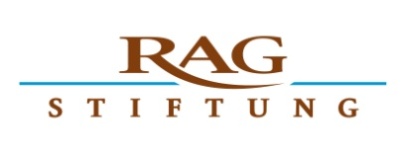 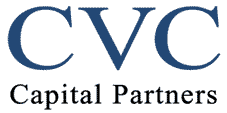 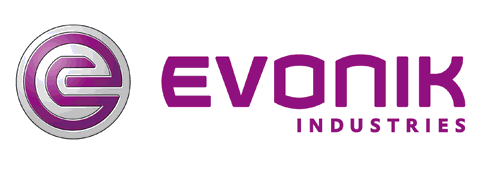 Nicht zur Verteilung, Veröffentlichung oder Weitergabe in DIE bzw. innerhalb der Vereinigten Staaten von AmeriKa,  Australien, Kanada oder Japan oder jedes bzw. jedem andere/n Land bestimmt, in dem die Verteilung oder Veröffentlichung unzulässig ist. Es gelten zudem weitere Beschränkungen. Auf den wichtigen Hinweis am Ende dieser Veröffentlichung wird verwiesen.Sendesperrfrist: 12. März 2013, 9:30 Uhr
PressemitteilungVorbörsliche Privatplatzierung von Evonik-Aktien erfolgreich abgeschlossenEigentümer veräußern weitere Anteile an institutionelle InvestorenEssen, 12. März 2013. Nach der am 22. Februar 2013 bekannt gegebenen ersten Privatplatzierung haben die bisherigen Alleineigentümer der Evonik Industries AG, die 
RAG-Stiftung und von CVC Capital Partners beratene Fonds, einen weiteren Teil ihrer Aktien an institutionelle Investoren abgegeben. Beide Eigentümer haben sich im Rahmen einer von der MainFirst Bank AG durchgeführten Privatplatzierung wieder zu gleichen Teilen von Anteilen getrennt. Damit ist die vorbörsliche Privatplatzierung abgeschlossen. Das insgesamt platzierte Volumen umfasst einen Anteil von rund 12 Prozent des Grundkapitals, wobei die Nachfrage das Angebot deutlich überstieg.Diese zusätzliche Erweiterung des Eigentümerkreises stellt einen weiteren Schritt auf dem Weg zur angestrebten Börsennotierung dar. Bei den Aktionären handelt es sich um ausgewählte in- und ausländische institutionelle Investoren. Über den Kaufpreis wurde Stillschweigen vereinbart. Die Vorbereitungen für eine Notierung der Evonik Industries AG an der Frankfurter Wertpapierbörse werden mit dem Abschluss der Privatplatzierung wie geplant fortgesetzt.„Mit dem erfolgreichen Abschluss der Privatplatzierung haben wir eine wichtige Voraussetzung für die geplante Börsennotierung des Unternehmens erreicht“, sagte Werner Müller, Vorsitzender des Vorstands der RAG-Stiftung.Christian Wildmoser, Partner bei CVC, ergänzte: „Mit der Privatplatzierung sind wir auf großes Interesse der Investoren aus dem In- und Ausland gestoßen. Wir freuen uns, dass wir heute einen weiteren Schritt unternommen haben, um künftig einem noch breiteren Investorenkreis den Zugang zu einem führenden Unternehmen der Spezialchemie zu ermöglichen.“ Klaus Engel, Vorsitzender des Vorstandes von Evonik, kommentierte: „Wir begrüßen auch die neuen Investoren im Kreis unserer Eigentümer und freuen uns auf die Zusammenarbeit. Den Weg zur Börse werden wir nun als nächsten wichtigen Schritt in unserer Unternehmensentwicklung gemeinsam mit unseren Eigentümern weiterverfolgen.“Über die RAG-StiftungDie privatrechtliche RAG-Stiftung wurde 2007 gegründet. Aufgabe der RAG-Stiftung ist es, bis 2018 ein Stiftungsvermögen aufzubauen, um ab 2019 die sog. Ewigkeitslasten des deutschen Steinkohlenbergbaus zu finanzieren. Der hierfür in der Satzung vorgesehene Weg ist eine Börsennotierung der Evonik Industries AG.
Weitere Informationen zur RAG-Stiftung finden Sie unter www.rag-stiftung.de Pressekontakt RAG-Stiftung:Barbara Müller (kommissarisch)Evonik Industries AGTel. +49-201-177-3423E-Mail: barbara.mueller@evonik.comÜber CVC Capital PartnersCVC Capital Partners ist eine der weltweit führenden Private-Equity- und Anlageberatungsgesellschaften. 1981 gegründet, beschäftigt das Unternehmen heute etwa 280 Mitarbeiter in 21 Büros in Europa, Asien und den USA. CVC hat ein Fondsvolumen von mehr als 44 Mrd. US$ eingeworben und mehr als 290 Investments abgeschlossen. CVC ist derzeit an über 60 Unternehmen weltweit beteiligt, die zusammen über 400.000 Mitarbeiter beschäftigen und einen Umsatz von ca. 130 Mrd. US$ erzielen. In Deutschland ist CVC bereits seit 1986 vertreten. Das Beteiligungsportfolio im deutschsprachigen Raum besteht derzeit aus drei Unternehmen in Deutschland (Evonik, Flint Group, ista) und einem in der Schweiz (Sunrise). Insgesamt beschäftigen diese Unternehmen mehr als 50.000 Mitarbeiter und erwirtschaften einen Gesamtumsatz von über 18 Mrd. Euro.Mehr Informationen zu CVC finden Sie unter www.cvc.comMichael IltschevHering Schuppener ConsultingTel. +49-69-921874-49Mobil: +49-151-16231325E-Mail: miltschev@heringschuppener.comDr. Phoebe KebbelHering Schuppener ConsultingTel. +49-69-921874-77Mobil: +49-173-2862110E-Mail: pkebbel@heringschuppener.comÜber Evonik Industries AG:Evonik, der kreative Industriekonzern aus Deutschland, ist eines der weltweit führenden Unternehmen der Spezialchemie. Profitables Wachstum und eine nachhaltige Steigerung des Unternehmenswertes stehen im Mittelpunkt der Unternehmensstrategie. Die Aktivitäten des Konzerns sind auf die wichtigen Megatrends Gesundheit, Ernährung, Ressourceneffizienz sowie Globalisierung konzentriert. Evonik profitiert besonders von seiner Innovationskraft und seinen integrierten Technologieplattformen. Evonik ist in mehr als 100 Ländern der Welt aktiv. Über 33.000 Mitarbeiter erwirtschafteten im Geschäftsjahr 2012 einen Umsatz von rund 13,6 Milliarden € und ein operatives Ergebnis (bereinigtes EBITDA) von rund 2,6 Milliarden €.Pressekontakt Evonik Industries AG:Alexandra BoyEvonik Industries AGTel. +49-201-177-3167E-Mail: alexandra.boy@evonik.com 
Rechtlicher Hinweis:Diese Mitteilung darf nicht in den Vereinigten Staaten von Amerika, Kanada, Australien oder Japan veröffentlicht, verteilt oder übermittelt werden. Diese Mitteilung stellt weder ein Angebot zum Kauf von Wertpapieren noch die Aufforderung zur Abgabe eines Angebots zum Kauf von Wertpapieren (die „Aktien“) der Evonik Industries AG (die „Gesellschaft”) in den Vereinigten Staaten von Amerika, Deutschland oder sonstigen Staaten dar. Die Aktien der Gesellschaft dürfen in den Vereinigten Staaten von Amerika nur nach vorheriger Registrierung oder ohne vorherige Registrierung nur aufgrund einer Ausnahmeregelung von dem Registrierungserfordernis nach den Vorschriften des U.S. Securities Act von 1933 in der geltenden Fassung (der „Securities Act“) verkauft oder zum Kauf angeboten werden. Die Aktien der Gesellschaft sind nicht und werden nicht unter dem Securities Act registriert.Diese Veröffentlichung stellt weder ein Angebot zum Verkauf noch eine Aufforderung zum Kauf von Wertpapieren dar. Für den Fall eines öffentlichen Angebots, erfolgt das Angebot ausschließlich durch und auf Basis eines zu veröffentlichenden Wertpapierprospekts.  Eine Anlageentscheidung hinsichtlich etwaiger öffentlich angebotener Wertpapiere von Evonik Industries AG sollte für den Fall eines öffentlichen Angebots nur auf der Grundlage des Wertpapierprospekts erfolgen. Der Wertpapierprospekt würde im Fall eines öffentlichen Angebots unverzüglich nach Billigung durch die Bundesanstalt für Finanzdienstleistungsaufsicht (BaFin) veröffentlicht werden und bei Evonik Industries AG, Rellinghauser Straße 1-11, 45128 Essen, Deutschland, oder auf der Evonik Industries AG Webseite kostenfrei erhältlich sein.In dem Vereinigten Königreich wird dieses Dokument nur verteilt und es richtet sich nur an Personen, die (i) professionelle Anleger sind und unter Artikel 19(5) des Financial Services and Markets Act 2000 (Financial Promotion) Order 2005 in der geltenden Fassung (die „Verordnung”) fallen oder (ii) Personen sind, die unter Artikel 49(2)(a) to (d) der Verordnung fallen („high net worth companies”, „unincorporated associations“ etc.) (wobei diese Personen zusammen als „Relevante Personen“ bezeichnet werden).  Dieses Dokument richtet sich nur an Relevante Personen und auf Basis dieses Dokuments dürfen Personen nicht handeln und nicht vertrauen, die keine Relevante Personen sind.  Jede Investition oder jede Investitionstätigkeit, auf die sich dieses Dokument bezieht, steht nur den Relevanten Personen offen und wird nur mit Relevanten Personen eingegangen.Soweit wir in dieser Pressemitteilung Prognosen oder Erwartungen äußern oder unsere Aussagen die Zukunft betreffen, können diese Prognosen oder Erwartungen der Aussagen mit bekannten oder unbekannten Risiken und Ungewissheit verbunden sein. Die tatsächlichen Ergebnisse oder Entwicklungen können je nach Veränderung der Rahmenbedingungen abweichen. Weder Evonik Industries AG noch mit ihr verbundene Unternehmen übernehmen eine Verpflichtung, in dieser Mitteilung enthaltene Prognosen, Erwartungen oder Aussagen zu aktualisieren.